Publicado en Madrid el 01/09/2017 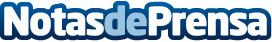 Los sábados más divertidos llegan a Zielo Shopping PozueloLlega el septiembre más divertido con originales talleres y actividades infantiles al centro comercial Zielo Shopping Pozuelo, situado en Pozuelo de AlarcónDatos de contacto:Andrés Luis del Val Barros607397172Nota de prensa publicada en: https://www.notasdeprensa.es/los-sabados-mas-divertidos-llegan-a-zielo_1 Categorias: Madrid Entretenimiento Ocio para niños http://www.notasdeprensa.es